2021年泉州七中会考政治资料之《哲学与文化》练习一一、选择题（本大题共30小题，共60.0分）在实际生活中，学生要面对和处理自己的学习计划和学习实际之间的关系，医生要面对和处理处方与患者病情之间的关系。这涉及的哲学基本问题是（　　）A. 追求物质或精神的问题	B. 实践与认识的关系问题
C. 世界是否可认识的问题	D. 思维和存在的关系问题中国传统文化蕴含着丰富的哲学思想，下列观点涉及哲学基本问题的是（　　）
①子非鱼，安知鱼之乐
②日往则月来，月往则日来，日月相推而明生焉
③气之所以能动静者，理为之宰也
④天有常道矣，地有常数矣，君子有常体矣A. ①②	B. ①③	C. ②④	D. ③④关于哲学与具体科学的关系，认识正确的是（　　）A. 具体科学的发展可以取代哲学
B. 哲学是“科学之科学”
C. 哲学为具体科学研究提供世界观和方法论的指导
D. 哲学是自然知识、社会知识和思维知识的总和中国古代的哲学思想可谓百花齐放，丰富多彩，对中国传统文化的形成和发展影响深刻。下列观点中，体现唯物主义基本观点的是（　　）A. 理生万物	B. 气者，理之依也
C. 心外无物	D. 宇宙便是吾心，吾心便是宇宙十一假期也是文明大考，今年有个问题值得注意，那就是游客见啥“盘”啥。究其原因，答案很简单--消灾祈福。在一些人的观念里，这些见证了沧海桑田的古迹自带魔力，只要摸上一摸，就能让自己梦想成真。这说明（　　）A. 世界观决定方法论	B. 哲学预见美好未来
C. 游客的价值选择是正确的	D. 哲学是关于世界观的学说下列关于哲学说法正确的是A. 哲学是零散的、不成体系的世界现  B. 哲学是系统化、理论化的世界观
C. 哲学可以代替一切自然科学        D. 人生的价值在于学习哲学唯物主义认为，世界的本原是（　　）A. 意识	B. 绝对精神	C. 物质	D. 客观规律2020年11月24日，长征五号运载火箭成功发射探月工程嫦娥五号探测器。嫦娥五号的任务是实现中国首次月球无人采样返回，助力深化月球成因等科学研究。这表明（　　）A. 意识活动具有直接现实性	B. 意识活动具有目的性
C. 意识对事物具有促进作用	D. 意识决定事物的发展有一些网民总是用消极的、极端的观点看问题，只看黑暗面不看光明面，只看问题不看成绩，满眼都是社会的不良现象，最后得出的结论往往是灰色的、黑暗的而不是光明进步的。这种思维（　　）
①是客观存在的主观映象                 ②是人的大脑主观自生的
③是错误意识，不是人脑对客观存在的反映 ④是人脑对客观对象的反映A. ①②	B. ①④	C. ②③	D. ③④规律是（　　）A. 客观的	B. 可以被创造的	C. 可以被消灭的	D. 可以被改变的过去30年的气象卫星测量数据表明，太阳输出的能量没有明显变化，但受长期存在的温室气体的影响，大气总辐射强迫增加了41%．全球变暖成为一个趋势，“老天爷”常常“不按常理出牌”，各种极端天气经常出现。这表明（　　）
①自然界的变化发展具有客观性          ②自然界的客观规律因人类的实践活动而改变
③自然界内部的联系复杂多样且不可预知  ④违背客观规律会受到规律的惩罚A. ①②	B. ①④	C. ②③	D. ③④日出东海落西山，愁也一天，喜也一天；遇事不钻牛角尖，人也舒坦，心也舒坦。这主要说明（　　）
①事物的运动具有相对性，要反对极端化心理 ②物质世界的运行不以人的意志为转移
③意识对人体的生理活动具有调节作用       ④哲学是智慧之学，能促进人的全面发展A. ①③	B. ①④	C. ②③	D. ②④高昂的精神可以催人向上，使人奋进；萎靡的精神则会使人悲观消沉，失去斗志。这一观点表明（　　）A. 意识对于人体生理活动具有调节和控制作用 B. 意识可以决定物质
C. 意识是人脑的机能                       D. 意识是客观存在的正确反映1975年，中国测量队员首次将规标带上珠峰峰顶，测出8848.13米的高度；2005年，中国测量人再次登顶，更新了珠峰的“净身高”--8844.43米；2020年5月27日，中国珠峰人再次获得新高度一一8848.86米。这进一步佐证了（　　）A. 世界上不存在脱离运动的物质      B. 规律是事物内在的固有的联系
C. 运动是绝对的永恒的有条件的      D. 世界的真正统一性就在于其物质性“盘他”、“硬核”、“谈恋爱吗？坐牢的那种！”、“我信你个鬼哦，你个糟老头子坏得很！”、“你是魔鬼还是秀儿？”…起源于网络，2019年颇为流行的“热词”走进人们的生活。这表明（　　）A. 意识活动具有目的性和计划性	B. 意识是对客观存在的正确反映
C. 意识活动决定人们的日常生活	D. 意识是客观存在的主观映象2020年7月31日，北斗三号全球卫星导航系统正式开通，标志着中国成为世界上第三个独立拥有全球卫星导航系统的国家。回答40、41题。 
北斗卫星导航系统建成的背后是几代航天人的追梦接力。从1994年北斗一号工程立项开始，一代代航天人披荆斩棘、不懈奋斗，用信念之火点燃了北斗之光，让中国在全球导航核心技术领域不再受制于人。材料表明（　　） 
①事物发展是一帆风顺的         ②意识活动决定事物的发展方向 
③实践具有能动性和社会历史性   ④办事情要充分发挥主观能动性A. ①②	B. ①④	C. ②③	D. ③④2020年5月以来，习近平总书记多次强调，加快形成以国内大循环为主体、国内国际双循环相互促进的新发展格局。双循环新发展格局是根据我国发展阶段、环境、条件变化作出的战略决策，是事关全局的系统性深层次变革。双循环新发展格局的提出是基于（　　） 
①世界是一个普遍联系的有机整体  ②任何两个事物之间都有直接联系 
③人们应该根据主观愿望建立联系  ④坚持一切从实际出发，实事求是A. ①③	B. ①④	C. ②③	D. ②④2017年7月,继2012年发现“上帝粒子”后,欧洲核子研究中心又出了新粒子一双粲重子。由清华大学高原宁领导的中国研究团队与国内理论家密切合作作,主导了此次发现工作,对双粲重子性质的研究将有助于人类深入理解物质的构成和强相互作用力的本质,有助于我们理解构成这个世界的最基本的力。这表明 ①实践是获得认识的唯一途径②实践是认识发展的动力③真理是具体的,新的发现意味着对旧的认识的否定④世界上没有不可认识的事物,只有尚未被认识的事物A. ①②	B. ①③	C. ②④	D. ③④北京2022年北京冬奥会吉祥物“冰墩墩”，以熊猫为原型进行设计创作，将熊猫形象与冰晶外壳相结合，体现了冬季冰雪运动和现代科技特点，把中华文化元素、现代国际风格、冰雪运动特征、主办城市特色有机融为一体，吉祥物的设计说明（　　）
①实践是有目的、有意识的客观物质性活动
②意识具有目的性、自觉选择性和主动创造性
③意识能够能动的认识世界和改造世界
④对吉祥物的设计灵感来自于对现实的观察和思考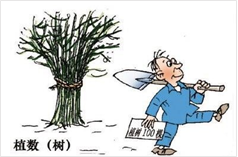 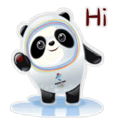 A. ①②	B. ①③	C. ②③	D. .②④如图漫画给我们的哲学启示是要( ) 
①尊重规律           ②重视实践③求真务实           ④解放思想A. ①②	B. ③④	C. ①③	D. ②④有句谚语：蜜蜂盗花，结果却使花开茂盛。这佐证了（　　）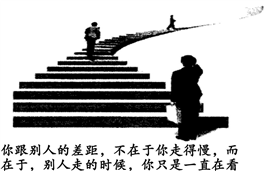 A. 事物是普遍联系的	B. 世界是永恒发展的
C. 辩证否定是事物发展的动力	D. 坚持两点论和重点论相结合漫画（如下图）给我们的哲学启示是（） 
①实践的效果受个体认识水平差异的限制，要紧跟别人的步伐 
②社会生活在本质上是实践的，应积极投身于社会实践实现人生价值 
③认识促进实践的发展，要在对立统一中把握实践和认识的辩证关系 
④量变是质变的前提和必要准备，应脚踏实地做好量的积累。A. ①②	B. ①③	C. ②④	D. ③④2019年4月20日，长征三号乙运载火箭成功将北斗三号IGSO卫星送入预定轨道，此次发射也将长征三号甲系列运载火箭的发射次数刷新为“100”。截至目前，这是长征系列运载火箭家族中唯一达到百次发射的单一系列火箭，发射成功率高达98%。该系列火箭之所以能有如此高的发射成功率是 ①重视量的积累，积累无数先进技术的结果②恪守自然规律，自然界长期发展的必然结果③立足批判继承，全面继承之前运载火箭技术的结果④注重系统优化，对各个部件进行优化整合的结果A. ①④	B. ③④	C. ①②	D. ②④我国移动通信产业历经“2G跟随、3G突破”，实现“4G同步、5G引领”的历史性跨越。5G正建设，6G又将至。移动通讯技术发展将会带来更好的用户体验，这说明（　　）
①辩证法革命批判精神是根本出发点   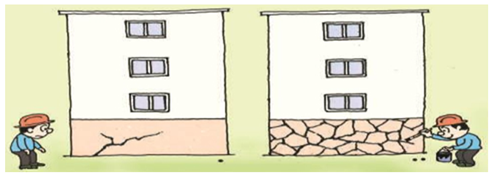 ②辩证的否定是实现发展的根本途径
③事物总处于持续、渐进的变化之中  ④事物在自我否定与超越中得到发展A. ①③   B. ①④	C. ②③  D. ②④如图漫画《艺术处理》（作者：于海林）启示我们在工作中要（　　）A. 正视矛盾并寻找正确方法解决	B. 果断抓住时机促成事物的飞跃
C. 充分发挥主观能动性创造新事物	D. 敢于寻找新思路，超越现实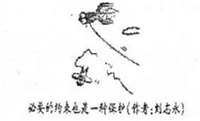 漫画《必要的约束也是一种保护》的哲学寓意是（　　）
①矛盾双方既对立又统一      ②运动是相对的、有条件的
③有些事物运动是没有规律的  ④矛盾双方在一定条件下相互转化A. ①②	B. ①④	C. ②③	D. ③④下列与水有关的名句中，蕴涵新事物代替旧事物哲理的是A. 竹外桃花三两枝，春江水暖鸭先知 B. 芳林新叶催陈叶，流水前波让后波
C. 春江潮水连海平，海上明月共潮生 D. 飞流直下三千尺，疑是银河落九天辩证否定的实质是（　　）A. “扬弃”	B. 肯定一切	C. 事物的前进性	D. 否定一切5G是超越4G的一个大的标准体系，其中一部分技术需要基于当前技术的演进，另一部分则是相对更加革命性的技术，这两部分技术相辅相成，从而实现了一个无缝的升级。可见（　　）A. 发展的实质是事物的前进和上升  B. 新事物从一开始就比旧事物更强大
C. 后出现的事物才是真正的新事物  D. 新事物是对旧事物的彻底否定每一个省会城市，都有一个“强省会”的梦想。做大省会，做大中心城市，进而做大都市圈和城市群，从而带动本省经济社会的全面发展。这一做法包含的哲学思想是（　　）A. 掌握系统优化方法，着眼于事物的局部性
B. 把握矛盾特殊性，特殊性寓于普遍性之中
C. 重视部分的作用，用局部的发展推动整体的发展
D. 强调整体的功能，整体功能总是大于部分功能之和二、材料题（本大题共6小题，共72.0分）31. 工匠精神是指工匠对自己的产品精雕细琢、精益求精的精神理念。企业过度追求“投资少、周期短、见效快”带来的短期利益，从而忽略了产品的品质。工厂老板等不及工程师匠艺精神的开花结果，社会也等不得工厂匠艺精神的精雕细做。这意味着，工匠精神所需要的痴迷，不再能得到回报。这就摧毁了工匠精神所必须经过的煎熬。工匠精神实际上是一种敬业精神，就是对每个人所从事的工作锲而不舍，对质量的要求不断提升，在每一个工作岗位上的每一件事都不能放松。互联网时代，创意为王不假，但创意之王，不是出位低俗、投机取巧，而是做到极致的产品。在创意为王的互联网时代，不断钻研的工匠精神，不仅不会过时，还会被真正有责任、有远见的企业请上头等舱。走捷径会取得暂时成功，但只有秉承工匠精神专注敬业，精益求精，才能获得长久而更巨大的成功。一个拥有工匠精神、推崇工匠精神的国家和民族，必然会少一些浮躁，多一些纯粹；少一些投机取巧，多一些脚踏实地；少一些急功近利，多一些专注持久；少一些粗制滥造，多一些优品精品。结合材料，运用物质和意识辩证关系的知识，分析如何利用工匠精神促进互联网创意的发展32.塞罕坝是蒙汉合璧语，意为“美丽的高岭”，位于河北省最北部的围场县境内。历史上，塞罕坝曾是“林苍苍，树茫茫，风吹草低见牛羊”的皇家猎苑，但由于上个世纪初日本侵略者掠夺性的采伐和过度放牧，塞罕坝蜕变成了“天苍苍，野茫茫，风吹沙起好荒凉”的沙地荒原。新中国成立后，林业部经过充分调研论证和科学的规划设计，1962年2月，决定建立林业部直属的塞罕坝机械林场。通过塞罕坝两代人近50年的艰苦奋斗，在极端困难的立地条件下，在140万亩的总经营面积上，成功营造了112万亩人工林，创造了一个变荒原为林海、让沙漠成绿洲的绿色奇迹。森林覆盖率由建场初期的11.4%提高到现在的80%，林木总蓄积量达到1012万立方米，塞罕坝人在茫茫的塞北荒原上成功营造起了全国面积最大的集中连片的人工林林海，谱写了不朽的绿色篇章。如今，建场时营造的树苗，已经变成了浩瀚林海，正发挥着无可替代的经济、生态和社会效益，造福着当地，泽被着京津，恩及着后世。2017年8月，习近平总书记视察塞罕坝时指出，“全党全社会要坚持绿色发展理念，弘扬塞罕坝精神，持之以恒推进生态文明建设”。结合材料，运用规律客观性和普遍性原理，分析说明塞罕坝是怎样从皇家猎苑到沙地荒原再到生态文明建设范例的？
33.景德镇是世界瓷都，是国家陶瓷文化传承创新试验区，在传承优秀陶瓷文化中担负重大使命。2020年5月，江西省工业和信息化厅印发《江西省工业和信息化厅关于支持景德镇国家陶瓷文化传承创新试验区产业集聚发展的若干措施》（以下简称《措施》）。《措施》表示，从技术上支持试验区陶瓷垂直电商平台和陶瓷电商产业园等建设，促进陶瓷数字化交易；支持利用虚拟现实、5G、工业互联网等新一代信息技术，助推陶瓷产业绿色崛起；支持试验区推进景德镇地理标志传承保护，加大陶瓷工业遗产博物馆、御密遗址、明清窑作群等陶瓷文化遗址保护力度；支持加强陶瓷文创产品研发和工业设计，推进人文、科技、时尚等元素融入陶瓷产业，推动传统设计向高端综合设计服务转变。景德镇坚持用陶瓷工匠精神打造千年瓷都。正是依靠着陶瓷手工业者一丝不苟、精益求精、勇于创新的陶瓷工匠精神，才能发现陶瓷文化价值，并不断推动景德镇陶瓷艺术、陶瓷文化向前发展和超越。奋战在陶瓷战线各个岗位上的瓷业工人，正精神饱满、孩孜不倦地争做优秀工匠，创一流产品，自觉担负起推动中华文明和陶瓷文化繁荣兴盛的时代使命。续写陶瓷文明新的绚丽篇章，需要培育和弘扬陶瓷工匠精神。结合材料，请运用意识能动作用原理对此加以说明。

34. 中国青年出版总社发挥自身优势，以中国文化艺术为主要出版元素，通过海外投资建分社，置身西方的社会和文化背景之中，深入了解西方的市场需求、读者阅读习惯和出版管理模式、业务流程，实现本土化、国际化运营。在经营管理上不断开拓创新，所有产品都是先通过书展测试市场需求，获取订单、确认合同、甚至收到订金后再正式编辑出版，从而避免了经营风险，提高了综合竞争能力，保证了业务的可持续发展。中国青年出版总社“走出去”已连续 9年盈利，开拓了一个覆盖国际主流市场的营销网络，创建了一个高端的中国文化艺术国际出版品牌。结合材料，分析中国青年出版总社“走出去”是如何做到一切从实际出发，实事求是的。
35.党的十九大报告明确提出，实施乡村振兴战略。《乡村振兴战略规划（2018－2022年）》对乡村振兴提出发展目标：到2020年，乡村振兴的制度框架和政策体系基本形成，各地区各部门乡村振兴的思路举措得以确立；到2022年，乡村振兴的制度框架和政策体系初步健全，探索形成一批各具特色的乡村振兴模式和经验，乡村振兴取得阶段性成果；到2035年，乡村振兴取得决定性进展，农业农村现代化基本实现；到2050年，乡村全面振兴，农业强、农村美、农民富全面实现。 结合材料，从“量变和质变的辩证关系”角度，分析我国乡村振兴的发展目标。
36.阅读材料，回答问题。 材料一伟大的变革 -庆祝改革开放40周年大型展览。2018年11月13日在国家博物馆隆重开幕。这次大型展览以改革开放40年光辉历程为主线，立体化、全方位、多角度、全景式展示党和人民的伟大实践、伟大创造。展览着力聚焦改革开放以来的重大时间、事件节点，在展览内容整体逻辑上，对六个主体内容展区进行统一规划安排，六个主体内容展区围绕各自展示重点，精心设计了主体色调、平面布局和展示渡线，进一步强化了展示改革开放成就的整体性。材料二  为顺应全球传播时代的流，习近平总书记在塑造国家形象方面确立了以下思路：一是处理好主观认知与客观实际的关系，我国形象的塑造既取决于国情国力实际，同时也取决于自身的塑造能力，特别是国际传播能力。二是处理好国内公众与图外公众的关系。由于国家间的利益矛盾和文化差异，国内外公众对中国的认知会有差别，需要正确引导国内外社会舆论的互动。三是国家形象的判定标准与传播之间的关系。传媒对国家形象的判定有双重作用，塑造良好的国家形象需要加强对国际主流媒体特别是新媒体的控制力和影响力。（1）结合材料一，运用整体和部分关系的有关知识，阐释改革开放40周年大型展览布展思路的合理性。（2）结合材料二，运用联系多样性的知识，说明我国是如何塑造国家形象的。



2021年泉州七中会考政治资料之《哲学与文化》练习一参考答案和解析1.【答案】D
【解析】ABC不合题意，这三项都不是哲学基本问题，故不选； D正确，依据题意，学生要面对和处理自己的学习计划和学习实际之间的关系，医生要面对和处理处方与患者病情之间的关系。这涉及的哲学基本问题是思维和存在的关系问题； 故选：D。
2.【答案】B
【解析】①符合题意，“子非鱼，安知鱼之乐”属于不可知论，涉及到哲学基本问题中思维和存在有没有同一性的问题； ②不合题意，“日往则月来，月往则日来，日月相推而明生焉”说明事物都是运动的，没有涉及哲学的基本问题； ③符合题意，“气之所以能动静者，理为之宰也”属于客观唯心主义的观点，涉及到哲学基本问题中思维和存在何者为本原的问题； ④不合题意，“天有常道矣，地有常数矣，君子有常体矣”说明事物运动都是有规律的，没有涉及哲学的基本问题。   故选：B。
3.【答案】C
【解析】A错误，具体科学的发展不可以取代哲学； B错误，哲学是“科学之科学”的说法错误，因为哲学是以具体科学为基础的，并不是凌驾于科学之上的； C符合题意，具体科学的进步推动哲学的发展，哲学为具体科学研究提供世界观和方法论的指导；D错误，哲学是自然知识、社会知识和思维知识的概括和总结，而不是自然知识、社会知识和思维知识的总和。 故选：C。
4.【答案】B
【解析】A不合题意，“理生万物”把客观精神当成世界的本原，属于客观唯心主义的观点；B符合题意，“气者，理之依也”中的“气”属于物质范畴，“理”属于意识范畴，理依赖于气，即意识依赖于物质，属于唯物主义的观点；C不合题意，“心外无物”把人的主观精神当成世界的本原，属于主观唯心主义的观点；D不合题意，“宇宙便是吾心，吾心便是宇宙”也是把人的主观精神当成世界本原，属于主观唯心主义的观点。故选B。
5.【答案】A
【解析】A符合题意，一些人的观念里，这些见证了沧海桑田的古迹自带魔力，只要摸上一摸，就能让自己梦想成真，这说明世界观决定方法论。 B说法错误，并不是所有的哲学都能预见美好未来，真正的哲学才能预见美好未来。 C说法错误，游客见“啥”盘“啥”，其价值选择明显是错误的。 D不合题意，材料主旨并不是关于“哲学是关于世界观的学说”。 故选：A。
6.【答案】B
AB.哲学是系统化、理论化的世界观,，故A错误，B正确。C.哲学不能代替一切自然科学，故C错误。
D.人生的价值在于贡献，故D错误。  7.【答案】C
【解析】A不合题意，唯心主义认为世界的本原是意识； B不合题意，客观唯心主义认为世界的本原是客观精神； C符合题意D不合题意，唯物主义认为，世界的本原是物质。 故选：C。
8.【答案】B
【解析】A错误，实践活动具有直接现实性；B正确， 11月24日，长征五号运载火箭成功发射探月工程嫦娥五号探测器。嫦娥五号的任务是实现中国首次月球无人采样返回，助力深化月球成因等科学研究。这表明意识活动具有目的性；C错误，正确的意识对事物具有促进作用；D错误，意识不能决定事物的发展。 故选B。
9.【答案】B
【解析】①④正确，材料中的思维是意识，是客观存在的主观映象，是人脑对客观对象的反映； ②错误，意识的内容是客观事物，意识不是人的大脑主观自生的； ③错误，无论是正确意识还是错误意识，都是人脑对客观存在的反映。 故选：B。
10.【答案】A
【解析】A符合题意，规律具有客观性，是不以人的意志为转移；BCD表述错误，规律是客观的，不能被创造，也不能被消灭和改变； 故选：A。
11.【答案】B
【解析】①④符合题意，过去30年的气象卫星测量数据表明，太阳输出的能量没有明显变化，但受长期存在的温室气体的影响，大气总辐射强迫增加了41%．全球变暖成为一个趋势，“老天爷”常常“不按常理出牌”，各种极端天气经常出现。这表明自然界的变化发展具有客观性，违背客观规律会受到规律的惩罚； ②说法错误，自然界的客观规律具有客观性，不会因人类的实践活动而改变； ③说法错误，事物是可以认识的，自然界内部的联系是可以预知的。 故选：B。
12.【答案】C
【解析】①错误，事物的运动是绝对的； ②③符合题意，依据题意，“日出东海落西山，愁也一天，喜也一天”这说明物质世界的运行不以人的意志为转移；“遇事不钻牛角尖，人也舒坦，心也舒坦”。这主要说明意识对人体的生理活动具有调节作用； ④错误，正确的哲学能促进人的全面发展； 故选：C。
13.【答案】A
【解析】A正确，高昂的精神可以催人向上，使人奋进；萎靡的精神则会使人悲观消沉，失去斗志。这一观点表明意识对于人体生理活动具有调节和控制作用； B错误，物质决定意识；C不合题意，题意主旨不体现该项，故排除； D错误，意识是客观存在的反映，这种反映可能是正确的，也可能是错误的。 故选：A。
14.【答案】A
【解析】A符合题意，中国测量队员曾三次登上珠峰测量高度，每一次都有变化，这进一步佐证了物质是运动的，世界上不存在脱离运动的物质。 B不合题意，材料不强调规律的概念。C说法错误，珠峰登顶测量高度的变化体现出运动是绝对的永恒的无条件的，静止是相对的有条件的。 D不合题意，材料强调物质都在运动，不强调世界的真正统一性就在于其物质性。 故选：A。
15.【答案】D
【解析】A不合题意，材料没有体现意识活动具有目的性和计划性； B错误，正确的意识是对客观存在的正确反映； C错误，意识活动不能起决定作用； D正确，“盘他”、“硬核”、“谈恋爱吗？坐牢的那种！”、“我信你个鬼哦，你个糟老头子坏得很！”、“你是魔鬼还是秀儿？”…起源于网络，2019年颇为流行的“热词”走进人们的生活。这表明意识是客观存在的主观映象。 故选：D。
16.【答案】D
【解析】①说法错误，事物发展的道路是曲折的。 ②说法错误，意识活动对我们认识世界改造世界具有反作用，不是决定作用。 ③④符合题意，一代代航天人披荆斩棘、不懈奋斗，用信念之火点燃了北斗之光，让中国在全球导航核心技术领域不再受制于人，北斗卫星导航系统建成是几代航天人的追梦接力，表明实践具有能动性和社会历史性，也说明我们办事情要充分发挥主观能动性。 故选：D。
17.【答案】B
【解析】①④符合题意，双循环新发展格局的提出是基于世界是一个普遍联系的有机整体，坚持一切从实际出发，实事求是； ②错误，联系是有条件的，不是任何两个事物之间都有直接联系； ③错误，人们应该根据固有联系建立新的联系，不能根据主观愿望建立联系。 故选：B。
18.【答案】C
【解析】欧洲核子研究中心发现新粒子—双粲重子，对双粲重子性质的研究将有助于人类深入理解物质的构成和强相互作用力的本质，有助于我们理解构成这个世界的最基本的力。这表明实践是认识发展的动力，同时也说明世界上没有不可认识的事物，只有尚未被认识的事物，故②④符合题意；实践是认识的唯一来源，获得认识的途径有直接经验和间接经验，故①错误；真理性认识是在实践中不断超越自身，而不是被否定，对旧认识要辩证否定，故③错误。故选C。
19.【答案】D
【解析】①不合题意，材料主旨强调的是意识的能动作用，而不是实践的主动创造性、客观物质性特征； 
②④符合题意，依据题意，冬奥会吉祥物“冰墩墩”的设计将熊猫形象与冰晶外壳相结合，体现了冬季冰雪运动和现代科技特点，把中华文化元素、现代国际风格、冰雪运动特征、主办城市特色有机融为一体，由此可见，吉祥物的设计说明意识具有目的性、自觉选择性和主动创造性；对吉祥物的设计灵感来自于对现实的观察和思考； ③不合题意，吉祥物的设计并不说明意识能够能动的改造世界； 故选：D。
20.【答案】C
【解析】​​​​​​​漫画描述了植树人为了完成任务，把树全部植在一个坑里，只求完成数量，不求真务实，违背了规律，故①③项正确；漫画主旨未涉及重视实践、解放思想，故不选②④。故选C。  21.【答案】A
【解析】A符合题意，有句谚语：蜜蜂盗花，结果却使花开茂盛。这佐证了事物是普遍联系的； B不合题意，材料体现的是联系的普遍性，没有体现世界是永恒发展的； C错误，矛盾是事物发展的动力； D不合题意，材料没有体现坚持两点论和重点论相结合。 故选：A。
22.【答案】C
【解析】 “别人走的时候，你只是一直在看”强调社会生活在本质上是实践的，应积极投身于社会实践实现人生价值，强调要脚踏实地的做好量的积累，故②④符合题意；材料不涉及实践的效果受个体认识水平差异的限制，并且材料主旨也不在于强调要紧跟别人的步伐，故不选①；正确认识促进实践发展，故③项错误。故选C。  23.【答案】A
【解析】长征系列火箭之所以能有如此高的发射成功率是重视量的积累，积累无数先进技术的结果，注重系统优化，对各个部件进行优化整合的结果，故①④项正确；长征系列火箭发射成功不是自然界长期发展的必然结果，故②项错误；全面继承之前运载火箭技术的结果说法太绝对，故③项错误。故选A。  24.【答案】D
【解析】①错误，我们要一切从实际出发； ②④符合题意，我国移动通信产业历经“2G跟随、3G突破”，实现“4G同步、5G引领”的历史性跨越。5G正建设，6G又将至。移动通讯技术发展将会带来更好的用户体验，这说明辩证的否定是实现发展的根本途径，事物在自我否定与超越中得到发展； 
③错误，事物并非总处于持续、渐进的变化之中，事物发展的状态是量变和质变。 故选：D。
25.【答案】A
【解析】A符合题意，漫画《艺术处理》反映了施工人员不积极处理楼房裂缝的问题，反而画一些花纹来掩盖楼房的裂缝。这讽刺了一些人不能正视矛盾，积极寻找办法解决矛盾。 B不合题意，漫画未涉及果断抓住时机促成事物的飞跃； C不合题意，漫画未涉及充分发挥主观能动性创造新事物； D错误，人的行为受客观条件的制约，不能超越现实。 故选：A。
26.【答案】B
【解析】①④符合题意，漫画“必要的约束也是一种保护”揭示了“约束”与“保护”之间的关系是对立统一的，其哲学寓意是矛盾双方既对立又统一；矛盾双方在一定条件下相互转化； ②错误，运动是绝对的、无条件的； ③错误，事物运动是有规律的。 故选：B。
27.【答案】B
【解析】A.竹外桃花三两枝，春江水暖鸭先知，体现联系的观点，故不选A。B.芳林新叶催陈叶，流水前波让后波，林中树木上新叶催促旧叶的凋零，滚滚流水里前波避让着后波。体现了新事物代替旧事物的过程，故B符合题意。C.春江潮水连海平，海上明月共潮生，春天的江潮水势浩荡，与大海连成一片，一轮明月从海上升起，好像与潮水一起涌出来，体现的是联系观，故不选C。D.飞流直下三千尺，疑是银河落九天，水流从三千尺的高处直泻而下，乍一看还以为是银河从天上落下，体现意识的主动创造性，故不选D。  28.【答案】A
【解析】A符合题意BCD不合题意，辩证否定的实质是扬弃。 故选：A。
29.【答案】A
【解析】A符合题意，5G是超越4G的一个大的标准体系，这说明发展的实质是事物的前进和上升。 B说法错误，新事物在开始时往往比较弱小。 C说法错误，不能以时间出现的先后为标准判断新旧事物。 D说法错误，新事物是对旧事物的辩证的否定，而不是彻底的否定。 故选：A。
30.【答案】C
【解析】A错误，我们想问题、做事情，要着眼于事物的整体性而不是局部性。 B错误，矛盾的普遍性寓于特殊性，通过特殊性来表现。 C正确，做大省会，做大中心城市，进而做大都市圈和城市群，从而带动本省经济社会的全面发展。说明重视部分的作用，用局部的发展推动整体的发展。 D错误，整体功能总是大于部分功能之和，过于绝对。 故选：C。
31.①物质决定意识，要求我们要一切从实际出发，实事求是。工匠精神是依据当前我国实际情况提出的，发挥工匠精神的作用就需要从我国实际出发，切实解决当前面临的问题。②意识能够能动认识世界。我们要利用工匠精神深入研究产品，把握生产规律，提高产品质量和水平。③意识能够能动改造世界。我们要树立正确的意识，通过工匠精神使其形成的强大精神力量，从而推动社会的发展。
32.①规律的客观性和普遍性要求我们，必须尊重规律，按客观规律办事，而不能违背规律。一旦违背规律，必然受到规律的惩罚。上个世纪初期，日本侵略者违背客观规律，掠夺式采伐和过度放牧，使得塞罕坝从皇家猎苑变成了沙地荒原。②在规律面前，人不是无能为力的。人可以在认识和把握规律的基础上，根据规律发生作用的条件和形式利用规律，改造客观世界，造福人类。新中国成立后，两代塞罕坝人在认识规律的基础上，充分利用规律，经过艰苦奋斗，改变了塞罕坝的面貌，使之成为生态文明建设的范例。
33.①人在意识的指导下能够能动地认识世界。培育和弘扬陶瓷工匠精神，有利于引导陶瓷手工业者正确认识陶瓷文化价值，认真对待陶瓷产品的创制活动。②意识对改造客观世界具有指导作用，先进的意识对改造客观世界具有推动作用。培育和弘扬陶瓷工匠精神，可以推动景德镇陶瓷艺术和文化的传承、创新。③意识对于人体生理活动具有调节和控制作用，高昂的精神，能催人向上，使人奋进。培育和弘扬陶瓷工匠精神可以促使瓷业工人精神饱满、孜孜不倦，自觉担负时代使命。
34.①发挥自身优势，置身西方的社会和文化背景之中都做到了从客观实际出发。②在经营管理上不断开拓创新，充分发挥了主观能动性。③既大胆创新，又立足市场需求，做到了把尊重客观规律和充分发挥主观能动性结合起来。​​​​​​​
35.①事物发展从量变开始，量变是质变的必要准备，我们要重视量的积累。从乡村振兴的制度的建立、健全，到取得阶段性成果、决定性进展，体现了乡村振兴重视重视量的积累，为实现乡村全面振兴创造条件。②质变是量变的必然结果，我们要果断地抓住时机，促成质变，实现事物的飞跃和发展。在乡村振兴过程中，各地区各部门都要行动起来，实现乡村全面振兴的发展目标。③事物在新质的基础上开始新的量变，如此循环往复，不断前进。乡村发展没有终点，必将在全面振兴基础上不断发展。
36.（1）①整体与部分相互联系，密不可分。整体居于主导地位，整体统率着部分。展览坚持立足整体，统筹全局，立体化、全方位、多角度、全景式展示党和人民的伟大实践，伟大创造。②整体由部分构成，部分影响整体，关键部分的功能及其变化甚至对整体的功能起决定作用。展览重视部分的作用，聚焦改革开放以来的重大时间、事件节点，突出展示重点。
（2）①事物的联系是多种多样的，要求我们善于分析和把握事物存在和发展的各种条件，一切以时间、地点、条件为转移。②在注意我国国情国力实际的同时，积极主动地增强塑造自身形象的能力，做到了既注重客观条件，又恰当地运用主观条件。③在注重国内公众的反响和国家的自我认知的同时，也注意国外公众的感受和认知，做到了既把握事物的内部条件，又关注事物的外部条件。④在发挥传媒在塑造国家形象方面的独特优势的同时，又注意克服其带来的不利影响，做到了既认识事物的有利条件，又重视事物的不利条件。
